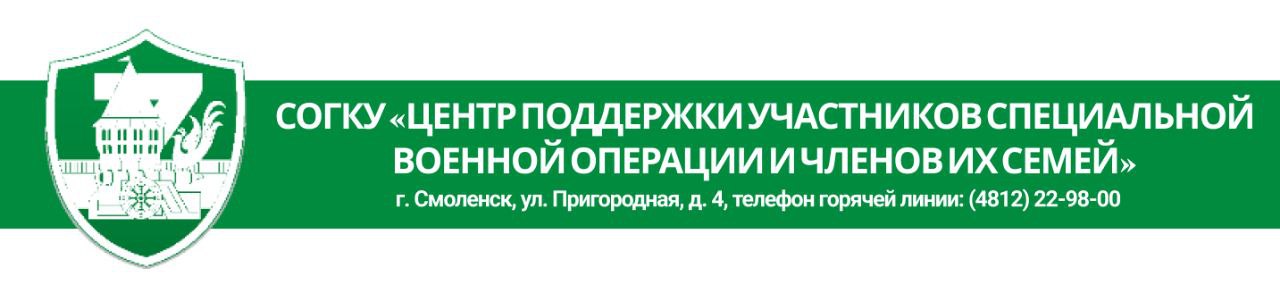 В Починковском районе адресное сопровождение участников специальной военной операции и членов их семей осуществляют социальные координаторы:Яренкова Татьяна Александровна- тел. 8-48149-3-12-05                    Бабарико Елена Владимировна- тел. 8-48149-3-12-05Социальные координаторы оказывают всестороннюю помощь в решении вопросов следующим категориям граждан:мобилизованные граждане Российской Федерации в период проведения специальной военной операцииграждане, пребывающие в период проведения специальной военной операции в добровольческих формированияхграждане, поступившие на военную службу по контракту в Вооруженные Силы Российской Федерации, войска Национальной гвардии Российской Федерации в период специальной военной операциичлены семей участников специальной военной операцииАдрес местоположения: г. Починок, ул. Урицкого, дом 5-аРежим работы: с 9-00 до 18-00, выходные: суббота, воскресение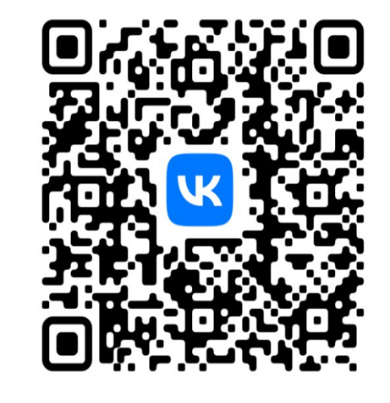 